Årsmøte Norsk Artillerilaug 2022
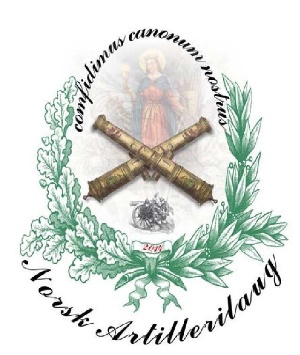 Sted: Fredriksten festning Halden, Overberget
Overberget fort 20 august 2022 kl 17:00-18:45Tilstede; 
Alf Reidar Eik-Dalane Svartkrutt, Morten Meland-CAC, Arnstein Tranøy- singel-medlem, Helge Warberg- Iddske, Lars Th. Larsen-FAC, Per Erik Andersson-Askierske Batteri, Anita L. Warberg -FAC, Kjetil Johansen- singel-medlem, og Pål Robin Gule-Fredrikshald Borgervæpning forlot møtet under sak 5 og ga sin tilsagn til valgforslag som er lagt frem.Årsmøtet korrekt innkalt i hht vedtekter 
Fremmøtte har møte -og stemmerett 
Stemmeteller; 	Kjetil Johansen og Lars Th. Larsen
Underskrive protokoll;	Helge Warberg og Pål Robin GuleAGENDA: justert etter behovValg av møteleder og referent. 
Morten Meland- valgt årsmøteleder og 
Anita L. Warberg referent.Årsmelding lest av Morten Meland. Årsmelding utdelt fysisk. Denne legges ved protokoll.
Kommentar: utmeldinger skyldes manglende innbetaling av kontingent. Bekymringsmeldinger fra kurs ble kommentert og erfaring blir tatt videre.
Årsmelding er ikke signert og skal underskrives av hele styret før det sendes inn til Brønnøysund. Vedlegg 1Regnskap; 
Vedlegges protokoll som Vedlegg 2 
Regnskap er godkjent av revisor, men ikke signert.
Budsjett lagt frem, godkjent og legges ved protokoll, Vedlegg 3Styrets forslag til medlemskontingent:
Styret foreslår uforandret kontingent; kr. 250 for enkelt-medlemmer og kr. 500 for foreningerSak 8 flyttet opp til sak 5- Innkomne saker: Vedlegg 4
Sak fra Terje Øygard ang. publisering på fb.
Vedtak ang publisering av salg via fb side
Salg som annonseres på laugets fb side skal godkjennes av styret før publisering. Kun blankvåpen og sideutstyr kan publiseres. 
(Det oppstod en samtale om registrering av kanoner, her hersker det forvirring om hvordan dette skal gjøres i det offentlige)
Sak om samarbeidsavtale mellom Norsk Artillerilaug og Saluttkanon As er sendt ut i innkalling og ble lest opp for Årsmøtet. 
Vedlegg 5-tre dokumenter
Innspill om pris på kurs som Saluttkanon AS evt. vil ta for kruttmesterkurs. Årsmøtedeltagere NoA anbefaler selvkost på kurs anbefalt og pristak på kr 1000,-. Ingen av de/den som gir får offisiell godkjenning faller innunder«den som kommer først til mølla».
Forslag om at FAKT og NoA kommer til et samarbeid om kurs.
Samarbeid med Saluttkanon AS er enten samarbeid eller ikke. Årsmøtet er fremlagt forslag til avtale og spurt om noe kan gjøres annerledes.
NoAs kurs per i dag ble sett på i plenum.

Innholdet i Saluttkanon AS skal være godkjent av Politidirektoratet, ukjent for Årsmøtet. Ordlyden som NoA har fått er tilsvarende.
Prosedyrer for søkning av våpenkort og hvem og hvordan det skal søkes til for arrangement er ikke med i NoAs kurs per i dag og bør bli innarbeidet.
NoA kjører praktisk opplæring i motsetning til Saluttkanon AS som demonstrerer dette. Kanonsaluttør er tittel etter gjennom gått kurs via et kompendium. 
Gunnar Bentzen-siv. ing og Jørgen Riiser- erfaring i 1700 talls miljøet. 
NoA følger Forsvarets metode for gjennomføring av kurs.
Vedtak: Årsmøtet godkjenner et samarbeid ifølge fremlagt avtale med tillegg så legges det inn i avtale at partene kan delta med en observatører på hverandres kurs. Avtale reforhandles første gang etter ett år og før neste Årsmøte.
Årsmøtet pekte ut Morten Meland til å informere Gunnar Bentzen om NoAs vedtak
Valg av nytt styre 2022 		
Valgkomiteens forslag OG RESULTAT
Forslag Leder Odd R. Ulleberg-ny-	Valgt
Nestleder Vegar Johansen	Gjenvalgt
Kasserer Arnstein Tranøy-	Gjenvalgt
Sekretær Alf Reidar Eik-ny-	Valgt
Styremedlem Thor Walther Eriksen-ny-	Valgt
Styremedlem Stein Are Karlsen	Gjenvalgt
Revisor 2022 Frode Amundsen- sak 8

Valgt til neste Årsmøte 2023 i hht vedtekter (1.januar-30 mars)
Valg av valgkomite: Jørn Kildedal forslått og Valgt. Ole Morten Meland foreslått og ValgtValg av revisor Frode Amundsen VALGTÅrsmøte slutt 18:45Protokollfører
Anita Lunde WarbergVedlegg 1Årsmelding for Norsk Artillerilaug 2021Årsmøte 2021 ble avholdt på Fredriksten festning Halden, (øvre magasin), lørdag 25 sept. Styret har i 2021 bestått av:Formann: Ole Morten MelandNestformann: Vegar JohansenSekretær: Jørn KildedalKasserer: Arnstein TranøyStyremedlem: Odd R UllebergStyremedlem: Stein Are KarlsenValgkomite: Kjetil R Johansen og Tom Ove LåverMedlemsutviklingVed utgangen av 2021 har lauget noenlunde samme medlemsantall som forrige år. Det har likevel vært en liten bevegelse i medlemsmassen. På tross av at vi har fått en del nye medlemmer, har det også vært noen utmeldinger i løpet av året. Dette skyldes for enkelte, mangel på innbetaling av kontingent over tid.MøtevirksomhetDet er avholdt fire styremøter i 2021. På grunn av avstanden mellom styremedlemmenes bosted, er ett fysisk møte avholdt i lokaler sentralt plassert med hensyn til mest mulig lik reisevei for styrets medlemmer. Resterende møter har vært nettmøter, da det viser seg å være lettere å samle styret på denne måten. I tillegg til dette er enkeltsaker tatt opp via e-post.ØkonomiVed utgangen av 2021 hadde lauget en beholdning på konto på kr 19610,-, og det har heller ikke å regnskapsåret vært store enkeltutgifter, og et overkommelig antall bevegelser.Aktivteter i 202125. september ble det gjennomført sikkerhetskurs i Halden med 31 påmeldte deltakere, hvorav 26 deltakere ble delt inn i fire grupper og gjennomgikk hhv produksjon av karduser, muskettdrill, kanondrill og drill med avfyring av egenproduserte karduser. Styret ønsker å rette en takk til Fredriksten Artillerie Compagnie for tilretteleggelse av lokaler og utlån av utstyr til gjennomføring av kurset.AnnetVi har i løpet av høsten 2021 etablert kontakt med POD, og det har vært noe telefonisk kontakt mellom representanter i styret og representanter for POD.Sikkerhetskurset antas av POD å være dekkende for behovet for kunnskap, erfaring og ferdigheter for tillatelse til kjøp og bruk av munnladningsvåpen og svartkrutt (dette er etter anmodning skriftlig bekreftet i 2022).Styret har i løpet av høsten vært i kontakt med Saluttkanon AS, med vurdering av et formelt samarbeide. Dette er utsatt inntil årsmøtet har hatt slikt samarbeide til vurdering. Det oppsto et relativt høyt antall klikk under sikkerhetskursets praktiske gjennomføring med karduser, og styret mottok i ettertid en bekymringsmelding vedrørende dette. Styret har vurdert meldingen og de hendelser det refereres til og kommet til at årsaken til det høye antallet skyldtes en rekke uheldige omstendigheter. Disse er nå vurdert og tatt hensyn til ved kurs i ettertid.Styret takker for samarbeidet i året som har gått, og ser frem til et år med mere aktivitet i kommende periode.Tveit, 2. juni 2022Vedlegg 2Vedlegg 3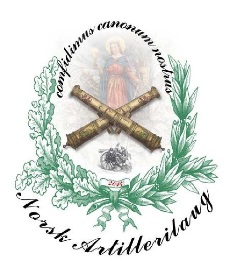 Budsjett 2022Inntekter:Kontingent		22000krArrangement 	  9000krTotalt			31000krUtgifter:IT kostnader		  4000krArrangement		  4000kr	Porto			  1000krReise			16000krStyre- og årsmøte	  5500krBank- og kortgebyr	    500krTotalt 		31000krVedlegg 4Saluttcompagnietv/Terje ØygardNorsk ArtillerilaugÅrsmøtet 2022Forslag til endring av retningslinjer/vedtekterfor Facebook-sidene til Norsk ArtillerilaugDet har tidligere visstnok blitt bestemt at det ikke skal kunne publiseres salgsannonser på Facebook-sidene til Norsk Artillerilaug. Facebook-sidene til Norsk Artillerilaug er det viktigste og mest sentrale forumet for oss som salutterer med kanon. Jeg mener at det kunne være nyttig at dette forumet også kunne ta inn annonser/meldinger om kjøp og salg av utstyr som er relevant for aktivitetene våre. I utgangspunktet bør det nok bare være private aktører, og ikke kommersielle, som kan legge ut ting for salg. Videre bør administrator holde kontroll over hvorvidt tilbud er relevante og lovlige.Følgende forslag legges fram til Årsmøtet:«Norsk Artillerilaug tillater at det legges ut annonser/kunngjøringer på Facebook-sidene om kjøp og salg av produkter og tjenester som er relevante for saluttering med kanon. Administrator sjekker jevnlig at annonsene er relevante og innenfor lovverket. Kun private aktører har anledning til å legge ut annonser.»Fredrikstad, 29.07.2022Terje ØygardVedlegg 5 tre dokumenterOle Morten MelandVegar JohansenArnstein TranøyFormannNestformannKassererOdd UllebergStein Are KarlsenJørn KildedalStyremedlemStyremedlemSekretær